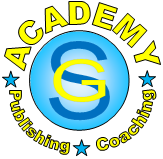 HEAD TEACHER MATHEMATICS   HSC TRIALS Packages (5 each)In addition to our 2022 HSC Trials and Year 11 yearly exams we are happy to inform you about our new HSC Trials Packages for MATHEMATICS STANDARD 2                               MATHEMATICS advancedMATHEMATICS EXTENSION 1Each of these packages consists of 5 trials with fully worked solutions that are modelled on the 2020 and 2021 HSC exams and are designed for the new syllabus. The aim of each package is to assist students to develop their knowledge and skills and better prepare them to accept the challenge of the real examination with confidence and success.The questions examine all bands to help familiarise students with a diversity of questions, which will allow them to reach their maximum potential.CONTACT NAME:				                  EMAIL:SCHOOL NAME:						      SCHOOL ORDER NUMBER:ADDRESS:							                              POSTCODE:   TEL                                                           FAX:					DATE:NEW SYLLABUS PAST EXAMINATION PAPERS WITH FULLY WORKED SOLUTIONSOLDER PAST PAPERS PACKAGES WITH FULLY WORKED SOLUTIONS              							        COST OF GOODS = $				  POSTAGE, PACKAGING AND INSURANCE = $16.00            10 % GST = $       TOTAL COST OF ORDER   = $Please note : A Tax Invoice will be sent with your order.  PAYMENT OPTIONS:BANK TRANSFER:  BSB 062 228 ACCOUNT NUMBER 10 08 05 01 CHEQUE PAYABLE TO:    S & G PUBLISHING AND COACHING ACADEMY                                              ABN: 61 201 907 800                                              ADDRESS P.O.BOX 237, PUNCHBOWL, NSW 2196   TEL: 02 – 9707 3067 ,    FAX: 02 – 9707 3067      EMAIL: sngpublishing@gmail.com  ************************************************************************************************************    This message is intended for the addressee named and may contain privileged      information or confidential information or both.
     If you are not the intended recipient, please delete it and notify the sender.   *************************************************************************************************************new      MATHEMATICS STANDARD 2 HSC trials      new       PACKAGE OF 5 TRIALS AVAILABLE NOw$300new       MATHEMATICS advanced HSC trials        new                  PACKAGE OF 5 TRIALS AVAILABLE NOw$300new       MATHEMATICS EXTENSION 1 HSC trials      new       PACKAGE OF 5 TRIALS AVAILABLE NOw$300The above packages are based on the new HSC syllabus and are similar to the format of the 2020 and 2021 HSC exams. They are an excellent preparation for 2022 HSC exams.The above packages are based on the new HSC syllabus and are similar to the format of the 2020 and 2021 HSC exams. They are an excellent preparation for 2022 HSC exams.The above packages are based on the new HSC syllabus and are similar to the format of the 2020 and 2021 HSC exams. They are an excellent preparation for 2022 HSC exams.                         VECTORS – NEW SYLLABUS - YEAR 12 EXTENSION 1                             VECTORS – NEW SYLLABUS - YEAR 12 EXTENSION 1                             VECTORS – NEW SYLLABUS - YEAR 12 EXTENSION 1                             VECTORS – NEW SYLLABUS - YEAR 12 EXTENSION 1    Vectors Topic fully covered with a large variety of questions on vectors and projectile motion and their worked solutions (Word file)$60   PIGEONHOLE PRINCIPLE – NEW SYLLABUS – YEAR 11 EXTENSION 1    PIGEONHOLE PRINCIPLE – NEW SYLLABUS – YEAR 11 EXTENSION 1    PIGEONHOLE PRINCIPLE – NEW SYLLABUS – YEAR 11 EXTENSION 1    PIGEONHOLE PRINCIPLE – NEW SYLLABUS – YEAR 11 EXTENSION 1 Pigeonhole principleTheorem proof, questions and worked solutions (Word file)$60YEAR 122022 YEAR 12 TRIALS – NEW SYLLABUS 2022 YEAR 12 TRIALS – NEW SYLLABUS 2022 YEAR 12 TRIALS – NEW SYLLABUS Mathematics Standard 2Mathematics Standard 2 HSC Trial Exam with detailed solutions.$90Mathematics AdvancedMathematics Advanced HSC Trial Exam with detailed solutions.$90Maths Ext 1Mathematics Extension 1 HSC Trial Exam with detailed solutions.$90Maths Ext 2Mathematics Extension 2 HSC Trial Exam with detailed solutions.$90YEAR 112022 YEAR 11 YEARLY – NEW SYLLABUS2022 YEAR 11 YEARLY – NEW SYLLABUS2022 YEAR 11 YEARLY – NEW SYLLABUSMathematics   Standard Mathematics Standard  yearly with detailed solutions.$80Mathematics AdvancedMathematics Advanced  yearly Exam with detailed solutions.$80Maths Ext 1Mathematics Extension 1 yearly with detailed solutions.$802021 YEAR 12 past paperCOSTTick2021 YEAR 11 past paperCOSTTickMathematics Extension 2 $60Mathematics Extension 1 $60Mathematics Extension 1 $60Mathematics Advanced$60Mathematics Advanced$60Mathematics Standard  $60YEARTWO PAST PAPERS TickYEAR TWO PAST PAPERSTickYEARTWO PAST PAPERS TickYEARTWO PAST PAPERS TICK12 Gen$5011 Gen $5010 5.3$509 5.3$5012 Ext 2$5011 Maths $5010  5.2$508$5011 Ext 1  $5010  5.1$407$50Measurement and Trigonometry Year 9 & 10 (HARDCOPY)$40 PER BOOK